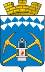 КЕМЕРОВСКАЯ ОБЛАСТЬАдминистрация города БеловоПостановление12.02.2009 №30-пО Порядке предоставления государственной поддержки организации отдыха и оздоровления граждан города Белово в условиях нестабильной ситуации в экономике Кемеровской области.(утратило силу постановлением от 01.07.2017 №259-п)В соответствии с Законом Кемеровской области от 26.07.2004 №51-ОЗ «О государственной поддержке организации отдыха и оздоровления населения Кемеровской области», постановлением Коллегии Администрации Кемеровской области от 30.12.2008 №595:1.Утвердить состав Комиссии по решению вопросов, связанных с государственной поддержкой организации отдыха и оздоровления населения, согласно приложению №1.2.Утвердить прилагаемый Порядок предоставления государственной поддержки организации отдыха и оздоровления граждан города Белово в условиях нестабильной ситуации в экономике Кемеровской области.3.Отменить действие постановления №314-п от 24.12.2008 «О создании Комиссии по выделению путёвок гражданам города Белово и утверждении Положения».4.Контроль за исполнением постановления возложить на заместителя Главы – руководителя аппарата Е.И. Кокорину.5.Постановление распространяется на правоотношения, возникшие с 01.01.2009.Глава городаЕ.А. ПановПриложение №1к постановлениюот 12.02.2009 №30-пСостав комиссии по решению вопросов, связанных с государственной поддержкой организации отдыха и оздоровления граждан города Белово.Заместитель Главы -руководитель аппаратаЕ.И. Кокорина Утвержденпостановлением Администрациигорода Беловоот «12.02.2009» №30-пПорядокпредоставления государственной поддержки организации отдыха и оздоровления граждан города Белово в условиях нестабильной ситуации в экономике Кемеровской области1.Общие положения1.1Настоящий Порядок устанавливает правила предоставления государственной поддержки организации отдыха и оздоровления граждан города Белово в условиях нестабильной ситуации в экономике Кемеровской области в соответствии с Законом Кемеровской области от 26.07.2004 №51-ОЗ « О государственной поддержке организации отдыха и оздоровления населения Кемеровской области» и постановлением Коллегии Администрации Кемеровской области от 30.12.2008 №595.1.2.Государственная поддержка организации отдыха и оздоровления граждан города Белово в условиях нестабильной ситуации в экономике Кемеровской области (далее – государственная поддержка) оказывается в форме оплаты санаторно- курортного лечения и оздоровления за счет средств областного бюджета.1.3.Преимущественное право на государственную поддержку организации отдыха и оздоровления граждан города Белово в условиях нестабильной ситуации в экономике Кемеровской области имеют следующие категории населения:-граждане, уволенные в связи с ликвидацией организации либо прекращением деятельности индивидуальным предпринимателем;-граждане, уволенные в связи с сокращением численности или штата работников организации, индивидуального предпринимателя;-работники в случае простоя организации, индивидуального предпринимателя по вине работодателя;-работники при введении режима неполного рабочего дня (смены) и (или) неполной рабочей недели;-работники, находящиеся в отпуске без сохранения заработной платы.2. Правила обращения граждан в комиссию по решению вопросов, связанных с государственной поддержкой организации отдыха и оздоровления граждан города Белово2.1Граждане, указанные в пункте 1.3 настоящего Порядка, для получения государственной поддержки обращаются в отдел по обращениям граждан администрации города Белово или в отдел по общим вопросам и приему граждан комитета социальной защиты и представляют следующие документы:-письменное заявление на имя Губернатора Кемеровской области о предоставлении лечения;-копию паспорта;-справку установленной формы, выданную лечебным профилактическим учреждением;-копию трудовой книжки, заверенную печатью отдела кадров с последнего места работы;-копию приказа работодателя (в случае простоя организации, индивидуального предпринимателя по вине работодателя, при введении режима неполного рабочего дня (смены) и (или) неполной рабочей недели, нахождения в отпуске без сохранения заработной платы). 2.2Секретарь комиссии проверяет комплектность представленных документов и выносит заявления граждан на заседание комиссии.3.Порядок работы Комиссии3.1.Комиссия заседает по мере необходимости, но не реже одного раза в месяц.3.2.Члены комиссии принимают решение о включении в список граждан, претендующих на получение путевок.3.3.По результатам заседания Комиссии, секретарь готовит протокол, который подписывают все члены Комиссии.3.4.Секретарь комиссии готовит список по форме согласно приложению № 1 постановления Коллегии Администрации Кемеровской области № 595 от 30.12.2008 «О Порядке предоставления государственной поддержки организации отдыха и оздоровления населения Кемеровской области в условиях нестабильной ситуации в экономике Кемеровской области»3.5.Список граждан, претендующих на государственную поддержку, направляется в областную комиссию по решению вопросов, связанных с государственной поддержкой организации отдыха и оздоровления населения в условиях нестабильной ситуации в экономике Кемеровской области, которая и принимает окончательное решение.3.6.Решение областной комиссии доводится до сведения заявителя.3.7.Документы, послужившие основанием для оказания государственной поддержки, хранятся в городской комиссии в течение 5 лет.Заместитель Главы –руководитель аппарата Е.И. КокоринаПредседатель комиссии:Кокорина Елена Ивановназаместитель Главы – руководитель аппаратаЗаместитель председателя комиссии:Покроев Александр Григорьевич- заместитель Главы города по социальным вопросамСекретарь комиссии:Печкурова Л.Г.- начальник отдела по общим вопросам и приему граждан комитета социальной защитыЧлены комиссии:Дворникова Л.И.- депутат Беловского городского Совета народных депутатов (по согласованию)Кирдянов А.Н.- председатель Беловской территориальной организации профсоюза работников угольной промышленности (по согласованию)Кирюшин Б.А. - председатель городского Совета ветеранов войны и труда, Вооруженных Сил и правоохранительных органов (по согласованию)Косточкина Е.Ф.- и.о. начальника отдела промышленности, транспорта и связиОрлянская Н.Н.- начальник МУ «Управление здравоохранения города Белово»Павликова Т.И.- председатель комитета социальной защиты г. БеловоРоманова В.Ф.- заведующая отделом по работе с обращениями граждан администрации города БеловоУгланова Е.Б.начальник организационно – территориального управленияЧернов А.Г.- начальник управления экономикиЛуешина Т.С.- заведующая отделом управления  по работе со СМИПокроева Т.П.- директор ГУ « Центр занятости населения г.Белово»Мингатина Е.Н.- директор филиала №2 ГУ Кузбасского регионального отделения фонда социального страхования РФХудяков М.В.- начальник административно-правового отдела